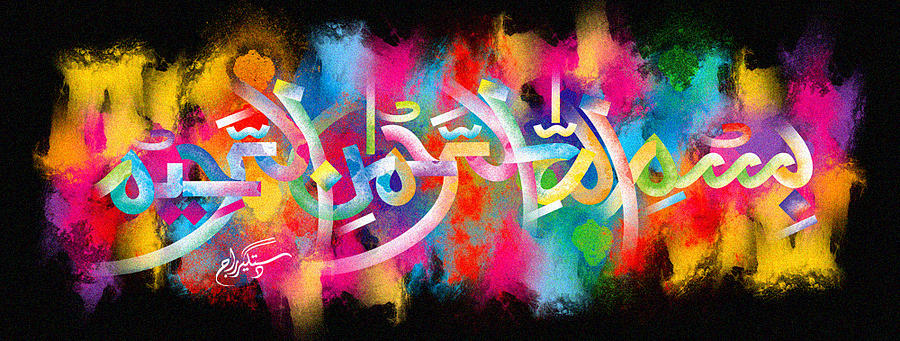 The Miracle Second Fig of 5th October 2015The Exclusive Islamic Miracle Photographs of Dr Umar Elahi AzamMonday 5nd October 2015Manchester, UKIntroductionOn this fig, The Name of Allah  was made: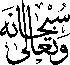 a] when  the skin was accidentally peeled off in one place, exposing the Holy Name on the outside of the peeled fruitb] naturally by the patterned stripes on the exterior surface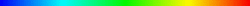 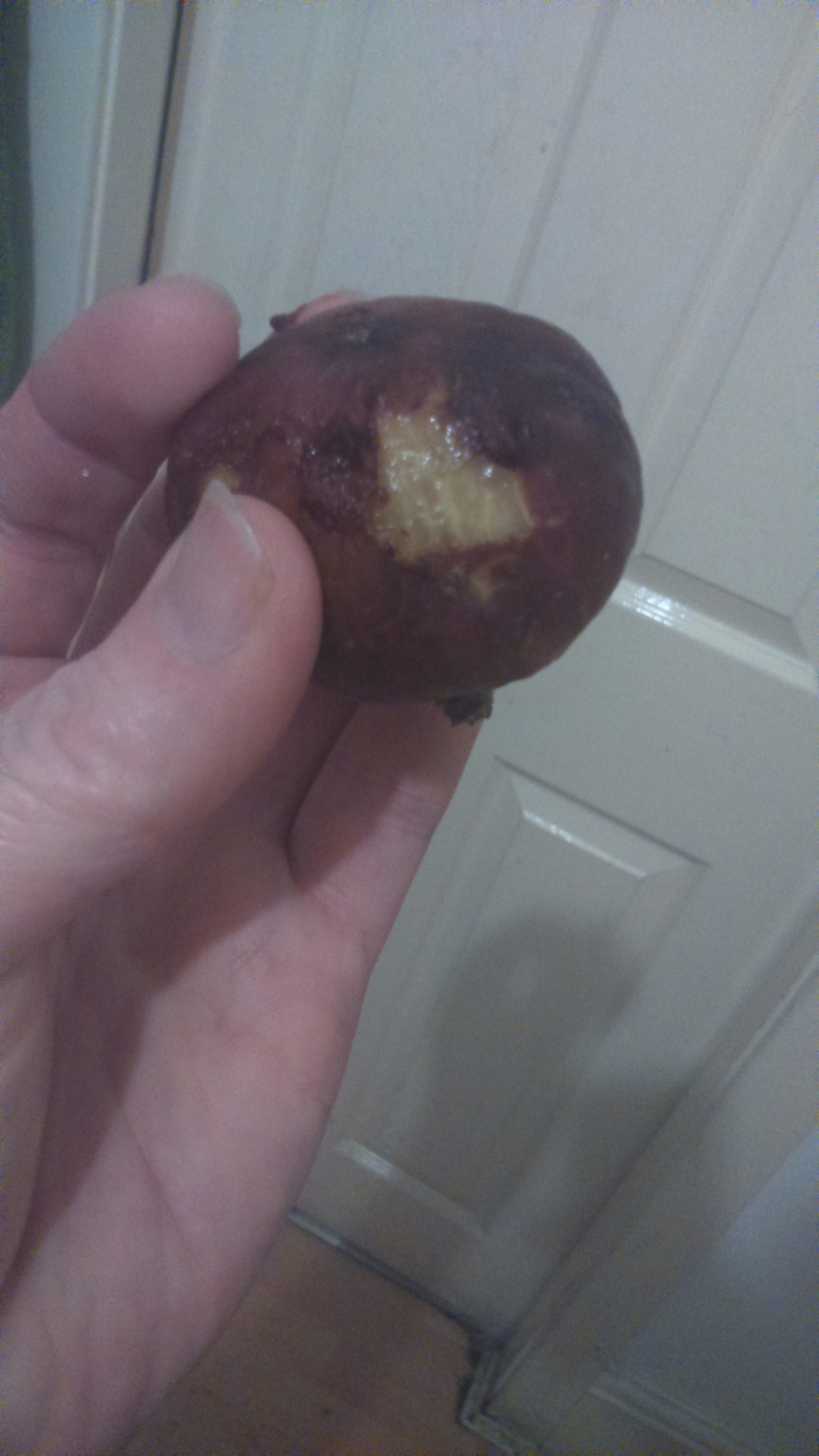 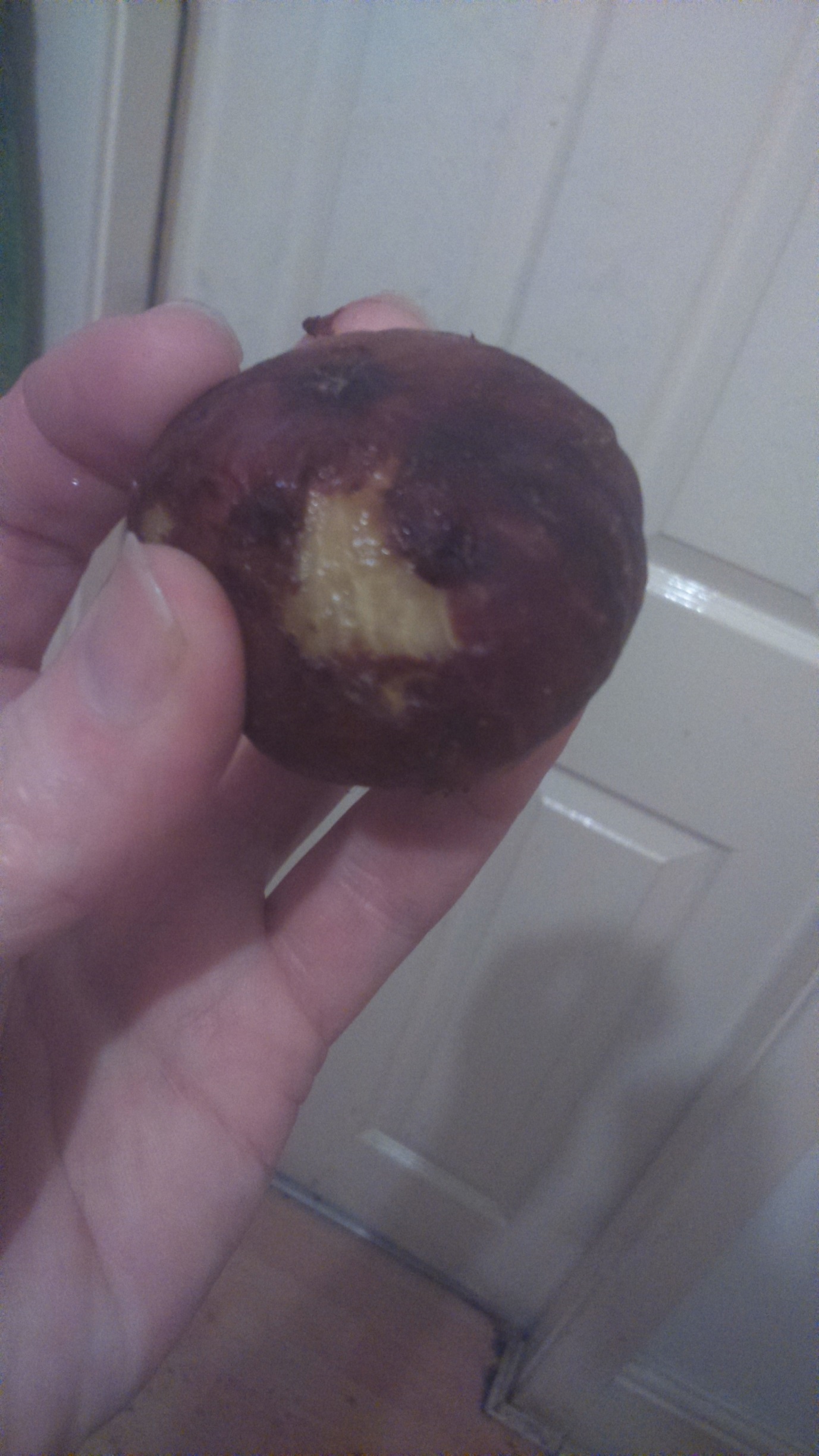 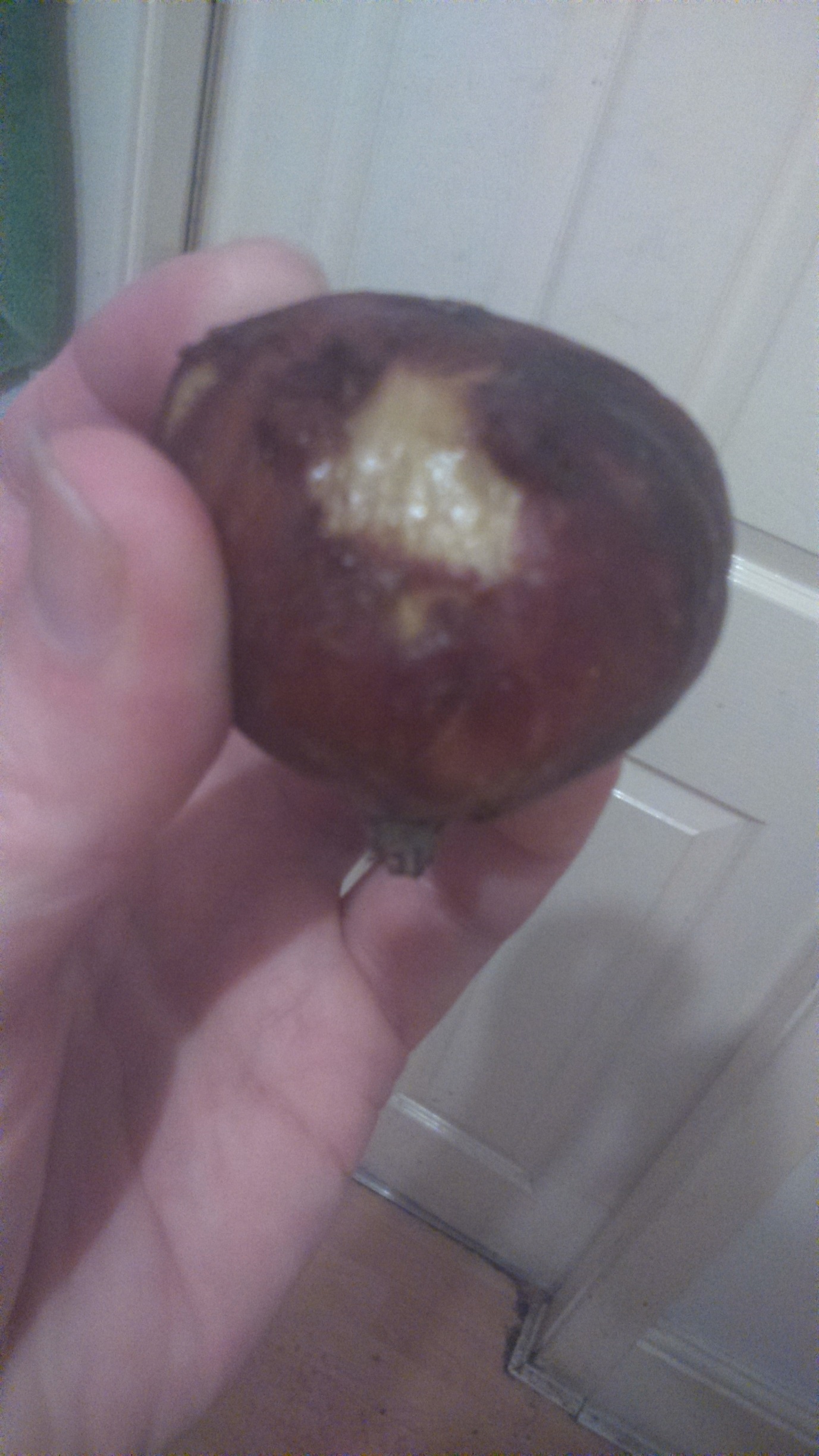 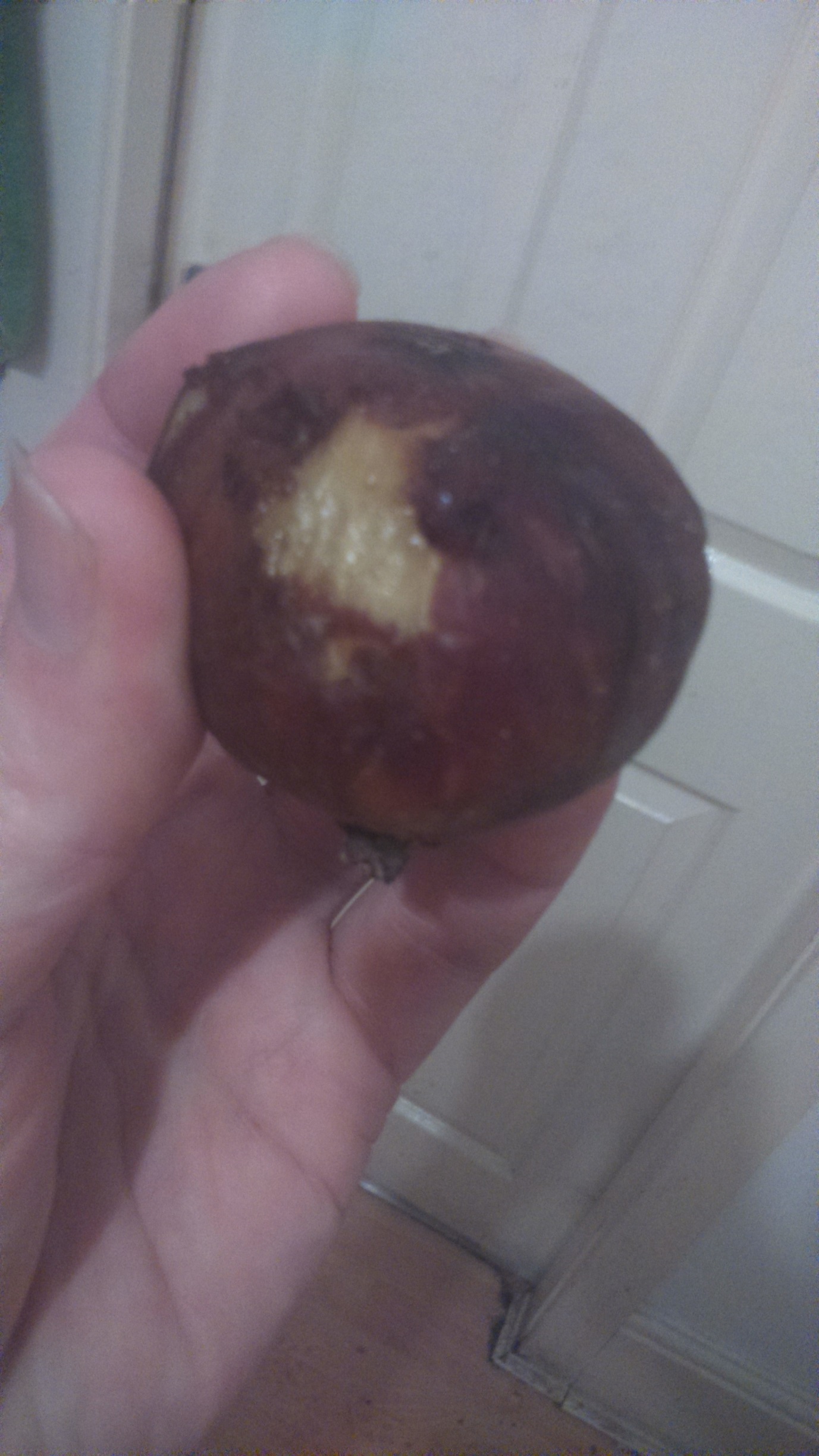 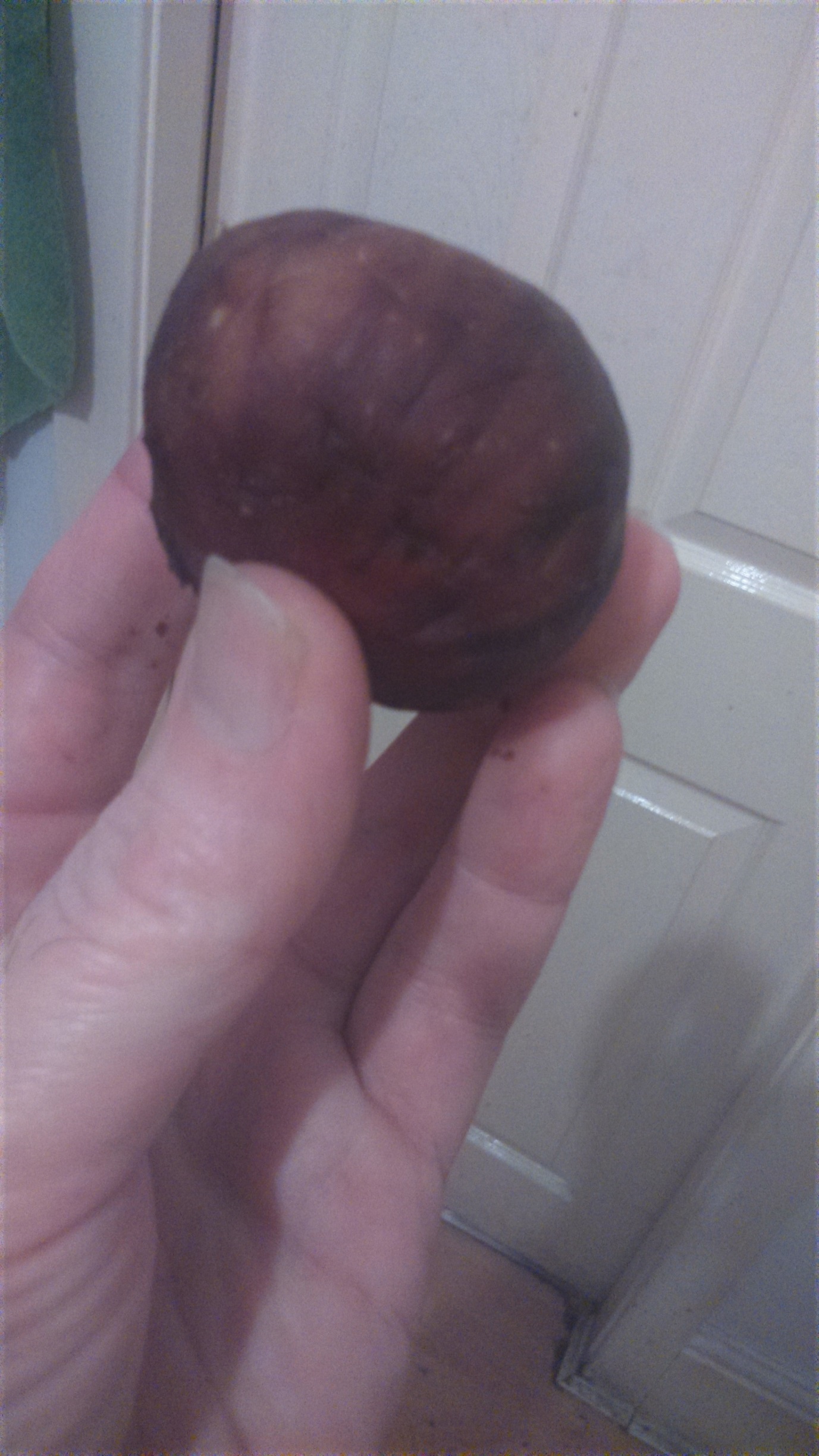 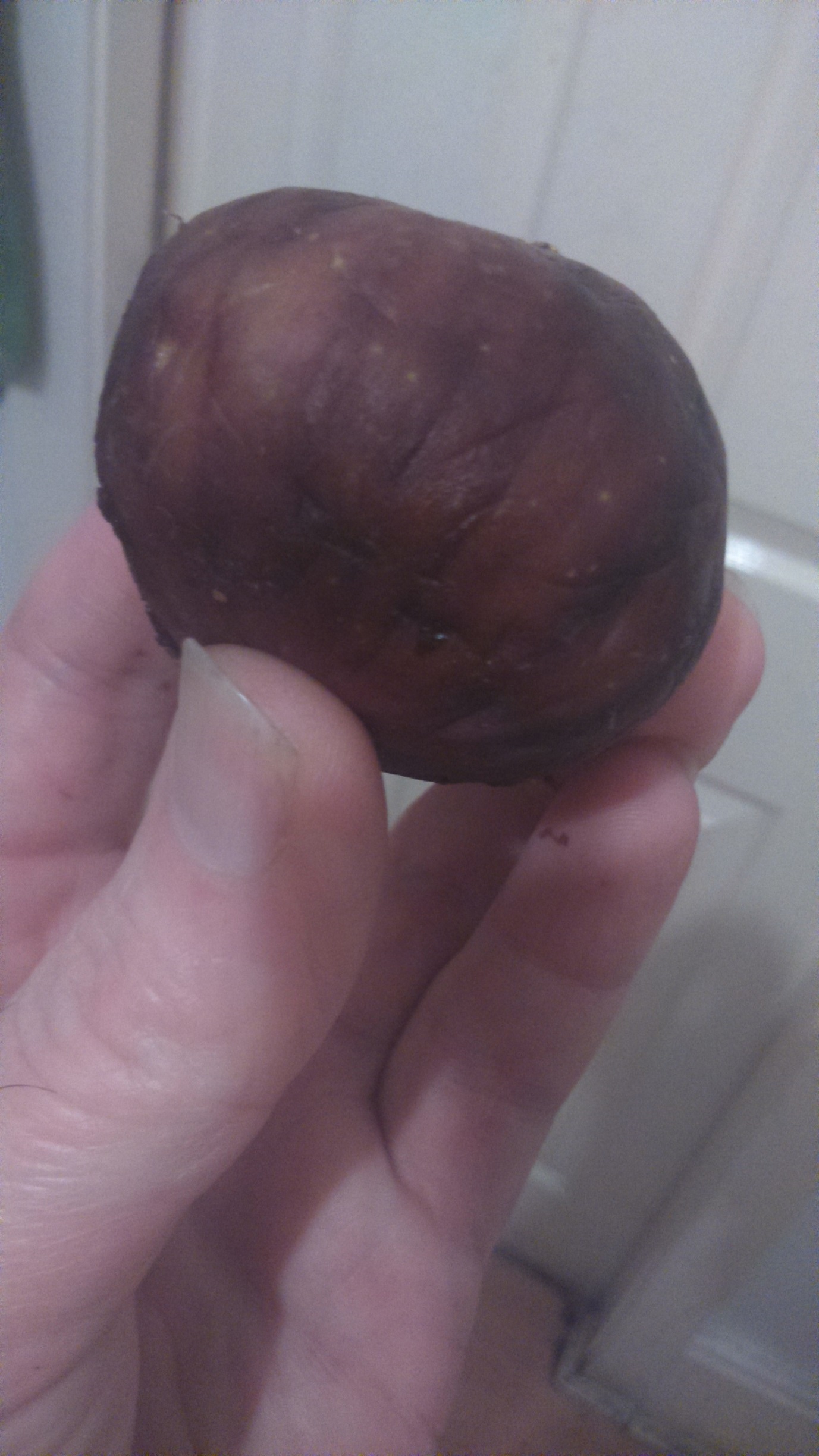 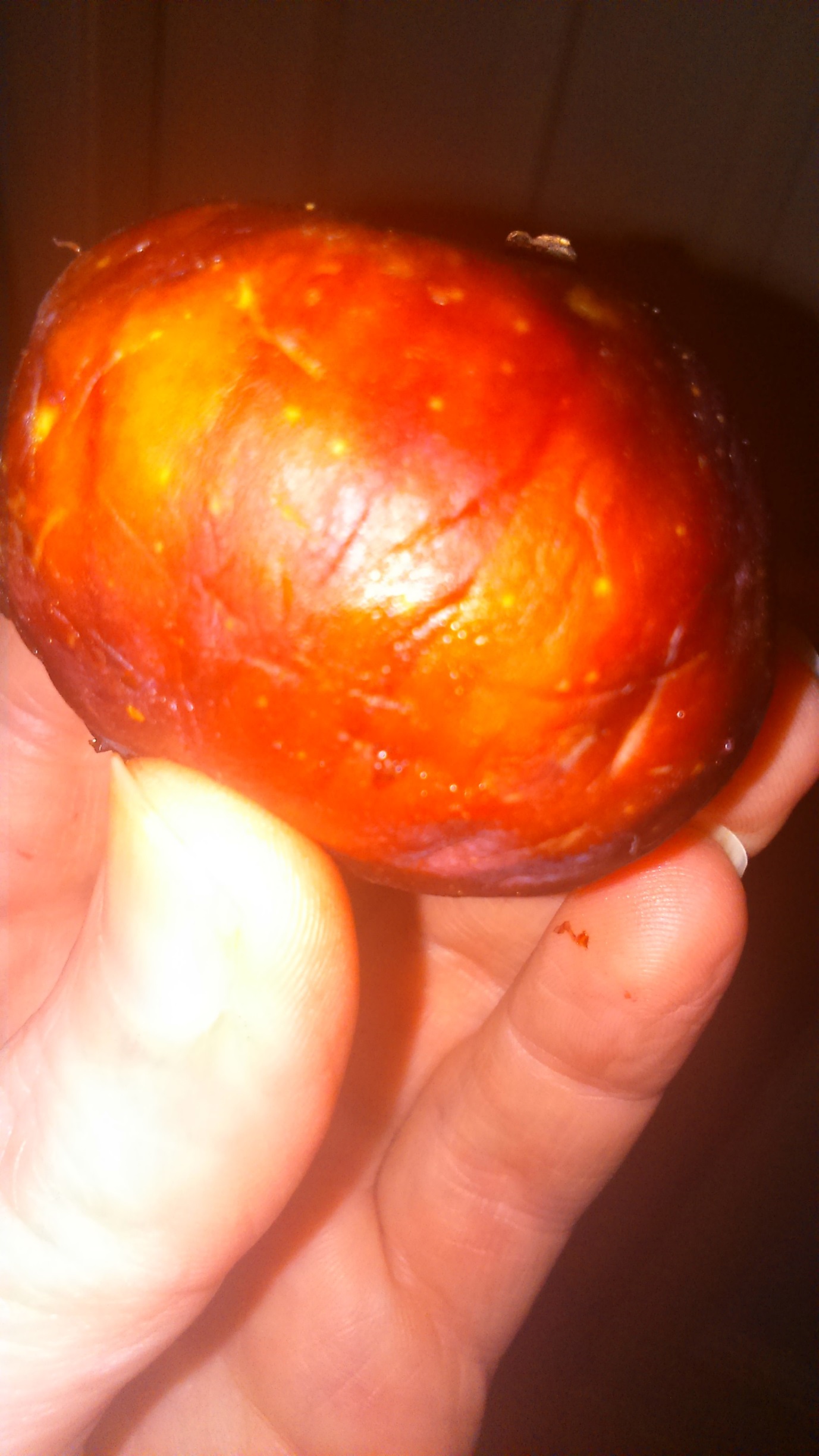 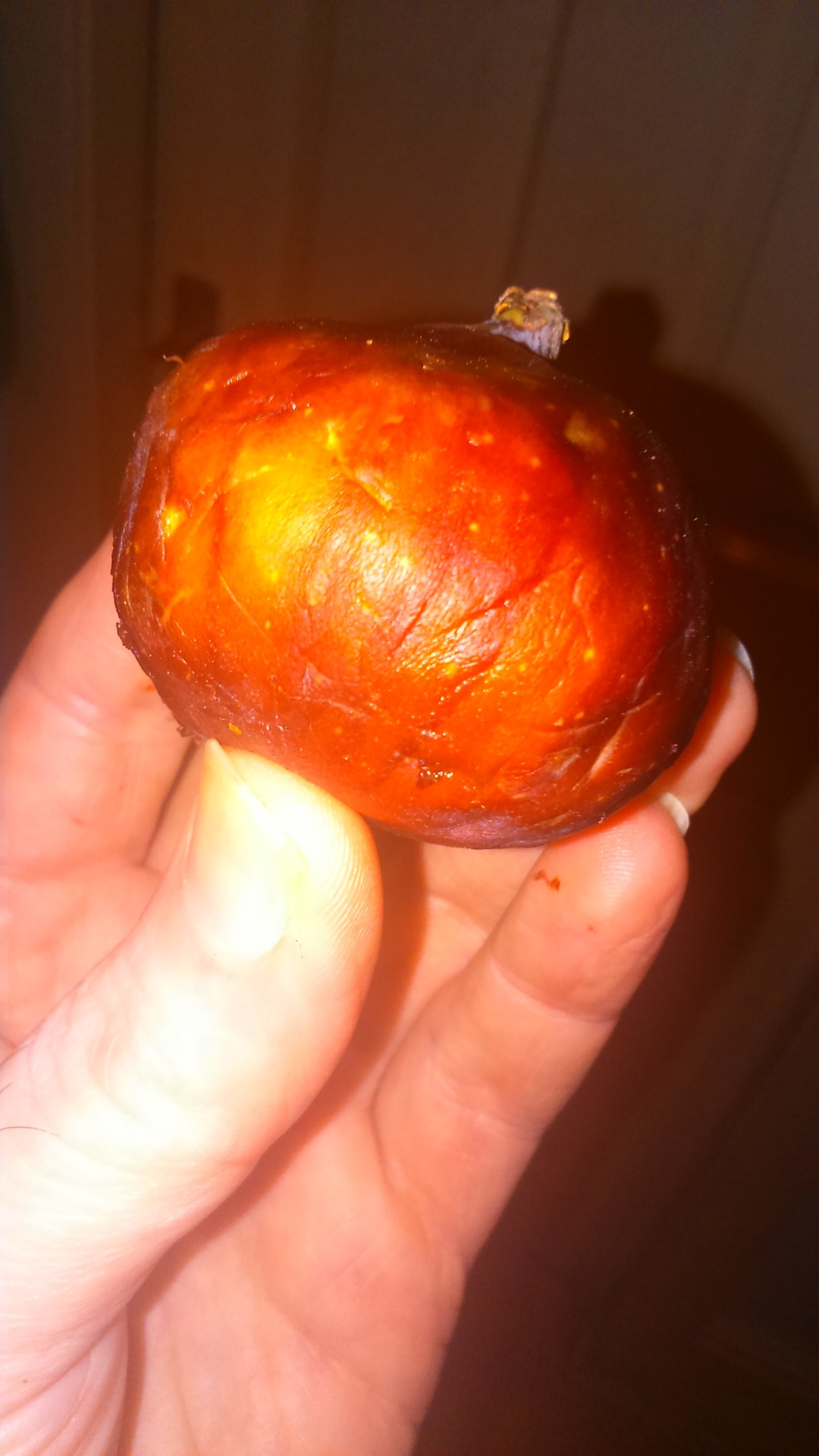 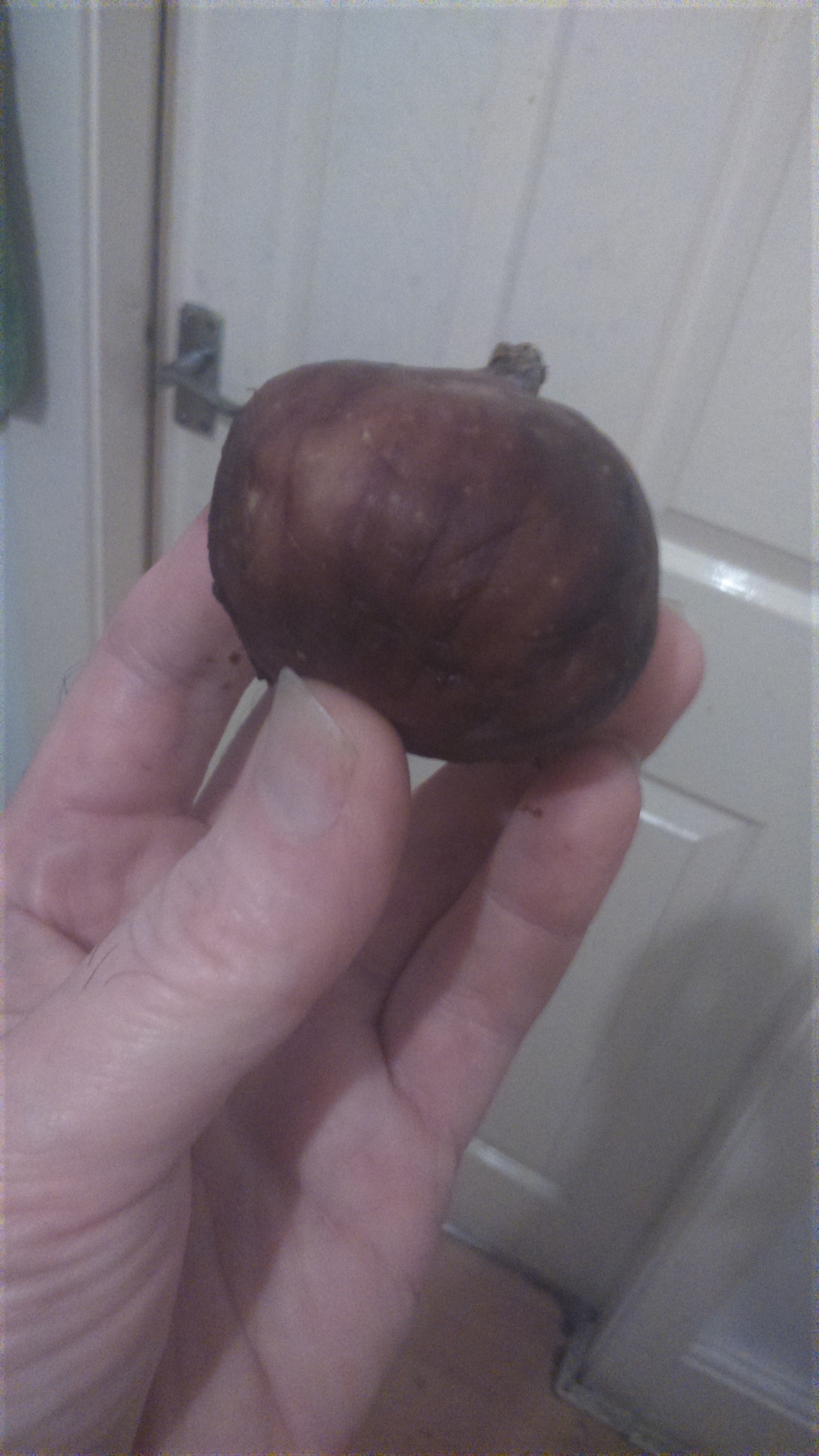 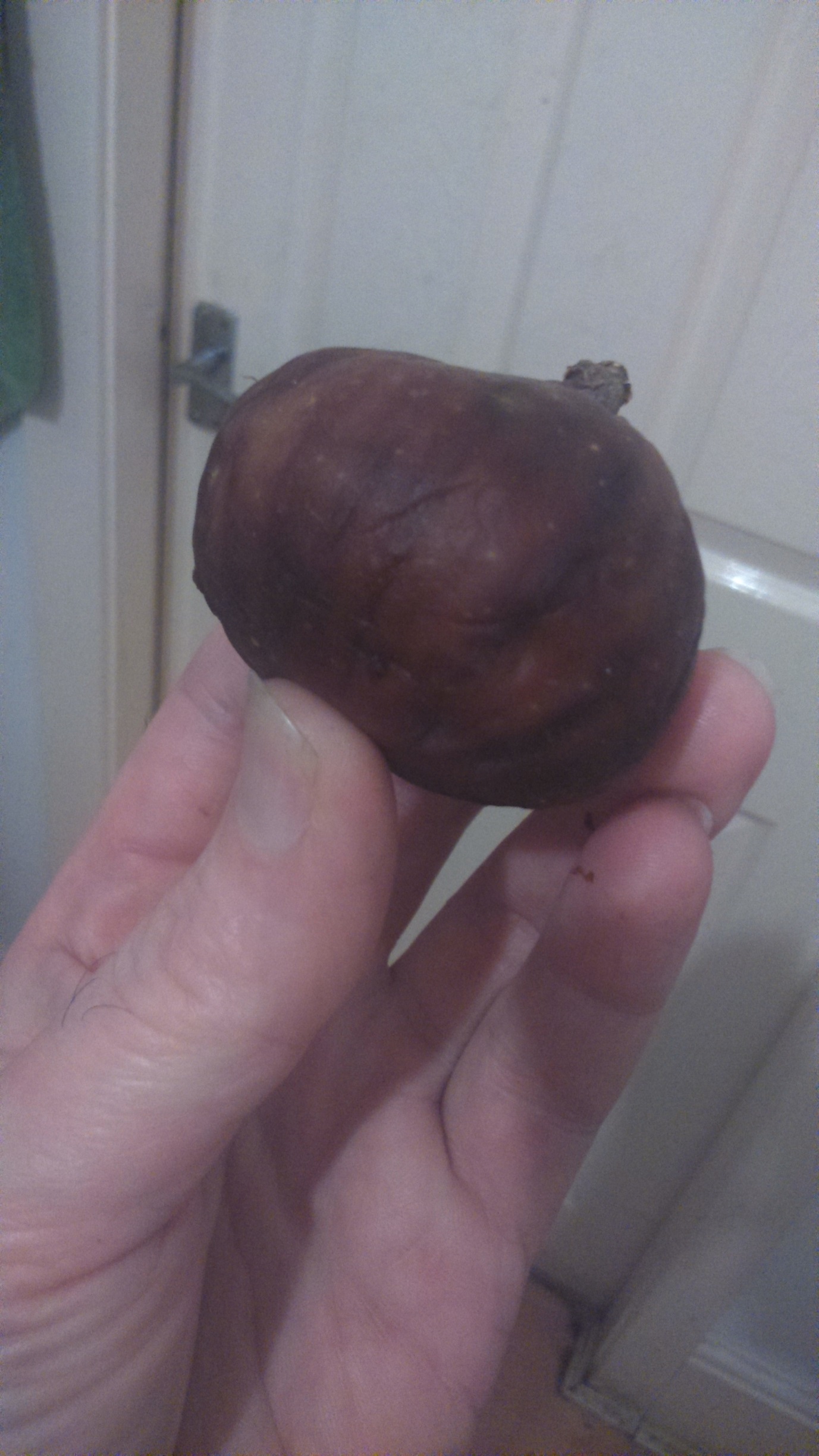 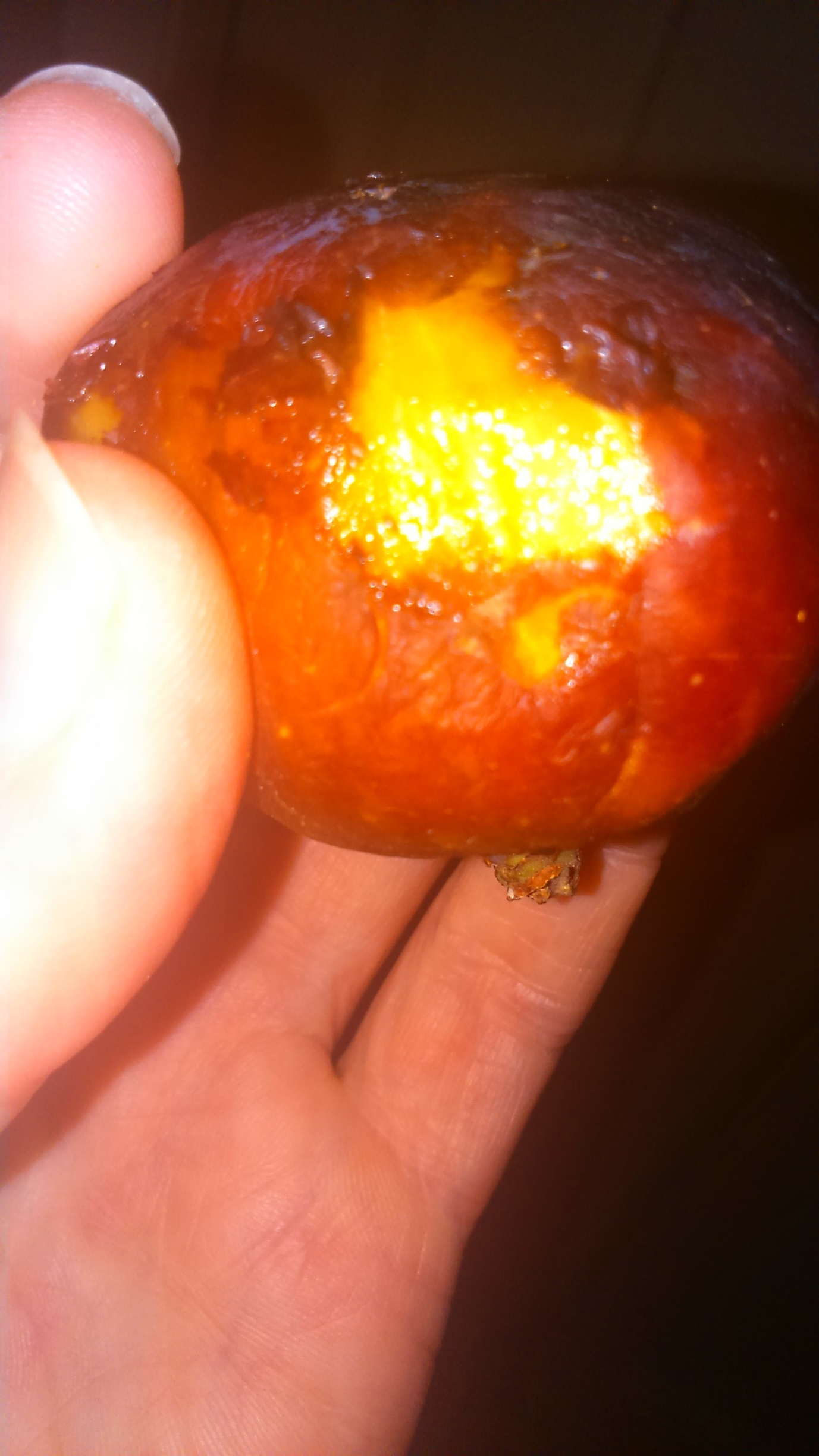 